Publicado en Móstoles (Madrid)  el 27/01/2022 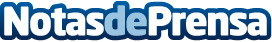 Repara tu Deuda Abogados cancela 376.231 € en Móstoles (Madrid) con la Ley de la Segunda OportunidadEl despacho de abogados está especializado en la aplicación de esta legislación desde sus iniciosDatos de contacto:David Guerrero655 95 67 35Nota de prensa publicada en: https://www.notasdeprensa.es/repara-tu-deuda-abogados-cancela-376-231-en Categorias: Nacional Derecho Finanzas Madrid http://www.notasdeprensa.es